2018-19 SMAC Fall & Winter Meet Schedule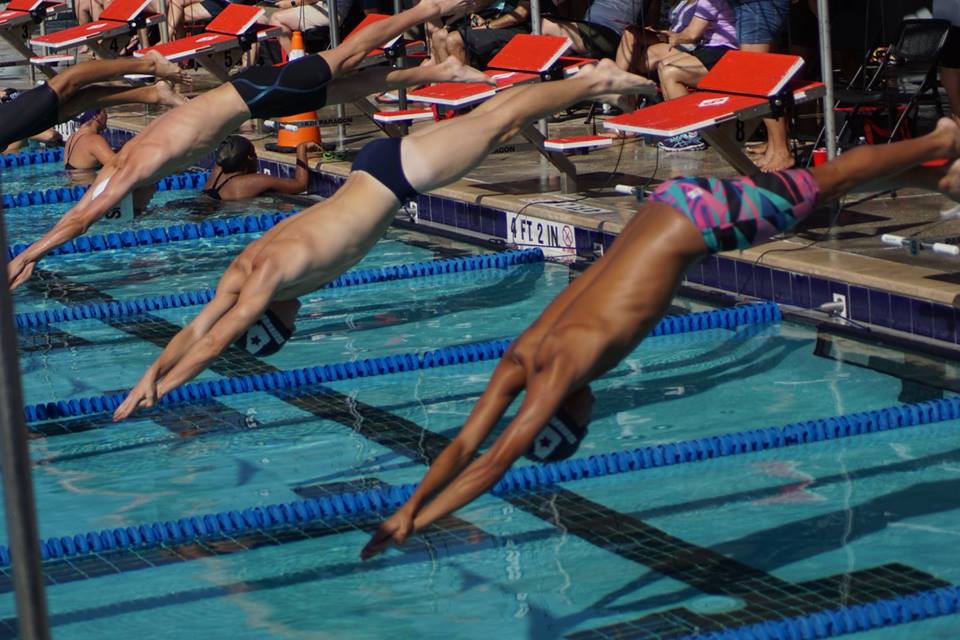 DatesMeetLocationSept. 22GCAT PentathlonChatham County Aquatic Ctr,SavannahOct. 6SMAC Fairday InviteNorthside Swim Club, MaconOct. 26-28Carolina Aquatics Autumn SplashUSC, Columbia, SCNov. 3Hurricane Mini- MeetColumbus Aquatic Ctr, ColumbusNov. 10-11 RAYS IMXMountain View ACMariettaNov. 30- Dec. 2Tidal Waves InviteCobb ACMarietta Dec. 7-9Senior State ChampsGeorgia TechAtlantaDec. 14-16Lanier Winter InviteFrances Meadows ACGainesvilleJan. 18-20Stingrays Coaches InviteMountain View ACMarietta